   「2018桃園農業博覽會」志工招募簡章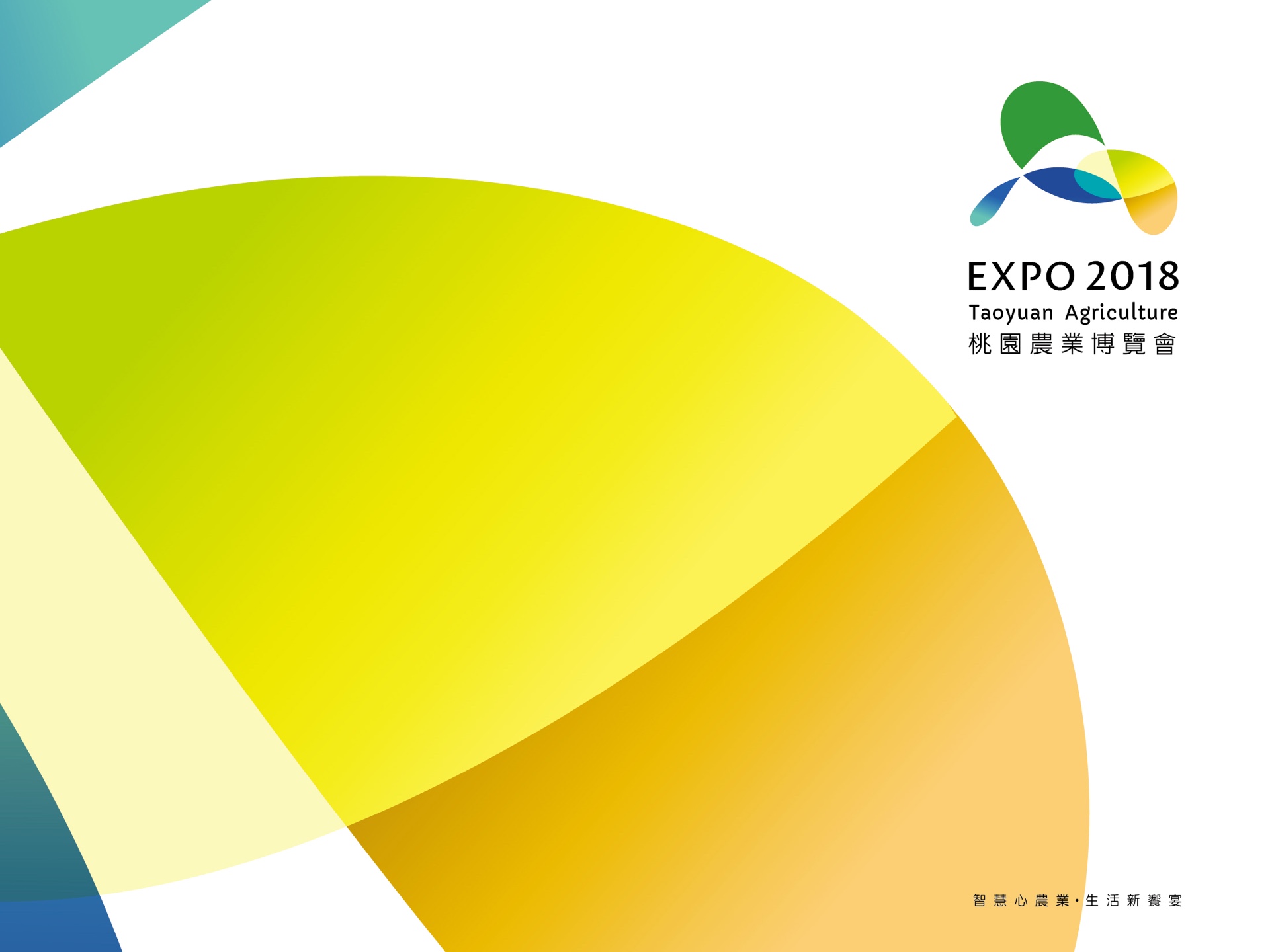 【志工招募期間】即日起至2月28日止。【志工服務時間】民國107年4月4日(三)~5月13日(日)共40天，採平、假日輪班，輪班時間分早(8:30-13:30)、午班(13:00-18:00)。 【志工招募對象】需配合參加桃園農業博覽會志工教育訓練，可輪班4班  以上(約2天)者。【志工報名方式】團體報名：建議以包天包班方式進行支援，請統一由一位負責人進行報名表資料之傳送及確認，請於本市志工桃園全球資訊網(網址：http://www.tvspc.org.tw/)或本市入口網(http://www.tycg.gov.tw/ch/index.jsp)或社會局局網(http://sab.tycg.gov.tw/index.jsp)下載專區下載。個人報名：優先受理團體報名，個人報名僅受理電子郵件報名，報名資料下載方式如上述。【志工招募之服務內容及需求人數】新屋區 (接近新屋永安漁港)【聯絡方式】1、桃園市非營利組織發展中心，地址：桃園市中壢區環北路390號2樓(青年事務局二樓，舊中壢市代會)專線03-4262866或總機03-4271339轉分機21-22，志工桃園全球資訊網網址：https://www.tvspc.org.tw/、mail:mha1001889@gmail.com2、桃園市政府社會局人民團體科　吳淑芳小姐　mail：101006@mail.tycg.gov.tw、連絡電話(03)336-2956、338-2981編號組別服務內容負責單位需求人次備註招募情形1諮詢服務組服務台業務：民眾諮詢、廣播服務、DM發送、輪椅及娃娃車借用、拾獲或遺失物代管、服務諮詢統計社會局768人次(4個服務台)☆平日8人，一日(早、午班)16人次★假日12人，一日(早、午班)24人次未開放2交通運輸組1.轉運站人潮導引2.停車場動線導引3.轉運站車輛導引交通局1,488人次(6個服務點)☆平日11人，一日(早、午班)22人次★假日30人，一日(早、午班)60人次開放3節目表演組1.大地劇場演出2.協助主題踩街活動文化局72人次1.★假日(8人次)：大地劇場5/12、13，1日2人(早、午班)4人次2.★假日(64人次)：主題踩街1日2人(早、午班)4人次開放4衛生保健組1.哺集乳室：提供民眾簡易諮詢、緊急求救鈴接收。2.吸菸區：菸蒂清潔、簡易諮詢。衛生局320人次1.哺集乳室(3處)，一日3人（早午班）6人次2.吸菸區一日1人（早午班）共2人次哺集乳室志工建議女性為佳開放5觀旅推廣組1.疏導戶外教學交通車2.維護戶外教學師生交通安全教育局96人次☆平日2人，一日(早、午班)4人次開放6環境維護組環境清潔維護、宣導垃圾不落地、垃圾分類資源回收環境清潔稽查大隊2,960人次1.區內：一日1班40人次2.區外：☆平日30人，一日1班30人次★假日40人，一日1班40人次未開放7展區服務組客家工藝：民眾諮詢、DM發送、秩序維持、配合導覽人員協助專區導覽及解說等相關業務。客家事務局336人次☆平日3人，一日(早、午班)6人次★假日6人，一日(早、午班)12人次未開放8展區服務組原民造屋：園區重要設施指引原民局192人次☆平日2人，一日(早、午班)4人次★假日3人，一日(早、午班)6人次1.手語、外語專長尤佳2.體力良好口齒清晰佳開放9展區服務組綠迷宮：總量管制等候區觀旅局144人次☆平日1人，一日(早、午班)2人次★假日3人，一日(早、午班)6人次開放10展區服務組閩食文化、快樂牧場：民眾諮詢、DM發送、秩序維持、配合導覽人員協助專區導覽及解說等相關業務。農業局448人次☆平日4人，一日(早、午班)8人次★假日8人，一日(早、午班)16人次開放11展區服務組埤塘住宅：引導民眾至廠商自有人力、民眾諮詢、區內外接駁資訊指引、DM發送、機動支援突發狀況都發局160人次(2個服務點各1人)一日2人(早、午班)4人次開放12展區服務組不老桃園：民眾諮詢、DM發送、機動服務社會局800人次一日10人(早、午班)20人次未開放13展區服務組綠色方舟：1.參觀人潮疏導、指引、諮詢服務等事項。2.環境維護。經發局144人次☆平日1人，一日(早、午班)2人次★假日3人，一日(早、午班)6人次開放14展區服務組青創市集：1.服務台業務：民眾諮詢、表演節目介紹、交通接駁指引、DM發送、拾獲或遺失物代管等。2.駐點服務：行進動線指引、市集攤位亮點介紹、DIY手作體驗協助等。3.機動服務：展區巡視、清潔維護、物件搬運或遞送等。青年事務局576人次(4個服務點)★假日18人，一日(早、午班)36人次以青年志工為佳未開放